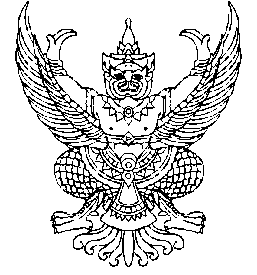 ที่ มท 0810.7/ว 	                                                กรมส่งเสริมการปกครองท้องถิ่น							       ถนนนครราชสีมา เขตดุสิต กทม. 10300						      กันยายน  2564เรื่อง  ผลการคัดเลือกองค์กรปกครองส่วนท้องถิ่นที่มีผลการปฏิบัติงานดีเด่น ประจำปี พ.ศ. 2564เรียน  ผู้ว่าราชการจังหวัด ทุกจังหวัด อ้างถึง  1. หนังสือกรมส่งเสริมการปกครองท้องถิ่น ที่ มท 0810.7/ว 1193 ลงวันที่ 9 มิถุนายน 2564อ้างถึง  2. หนังสือกรมส่งเสริมการปกครองท้องถิ่น ด่วนที่สุด ที่ มท 0810.7/ว 1669 ลงวันที่ 4 สิงหาคม 2564สิ่งที่ส่งมาด้วย  สำเนาประกาศกรมส่งเสริมการปกครองท้องถิ่น เรื่อง ผลการคัดเลือกองค์กรปกครองส่วนท้องถิ่นสิ่งที่ส่งมาด้วย  ที่มีผลการปฏิบัติงานดีเด่น ประจำปี พ.ศ. 2564                                      จำนวน 1 ชุด 	 		ตามที่กรมส่งเสริมการปกครองท้องถิ่นได้แจ้งแนวทางและหลักเกณฑ์การคัดเลือกองค์กรปกครองส่วนท้องถิ่นที่มีผลการปฏิบัติงานดีเด่น ประจำปี พ.ศ. 2564 โดยขอให้จังหวัดดำเนินการคัดเลือกองค์กรปกครองส่วนท้องถิ่นที่สมควรได้รับการคัดเลือกในแต่ละด้าน และจัดส่งผลการคัดเลือกให้กรมส่งเสริมการปกครองท้องถิ่น นั้น 			กรมส่งเสริมการปกครองท้องถิ่นขอเรียนว่า ได้ดำเนินการคัดเลือกองค์กรปกครองส่วนท้องถิ่นที่มีผลการปฏิบัติงานดีเด่น ประจำปี พ.ศ. 2564 เสร็จเรียบร้อยแล้ว ขอความร่วมมือจังหวัดแจ้งผลการคัดเลือกดังกล่าว ให้องค์กรปกครองส่วนท้องถิ่นทราบ รวมถึงเผยแพร่ประชาสัมพันธ์ให้ประชาชนทราบโดยทั่วกัน รายละเอียดปรากฏตามสิ่งที่ส่งมาด้วย			จึงเรียนมาเพื่อโปรดพิจารณา						ขอแสดงความนับถือ                                                             (นายประยูร รัตนเสนีย์)                                                    อธิบดีกรมส่งเสริมการปกครองท้องถิ่น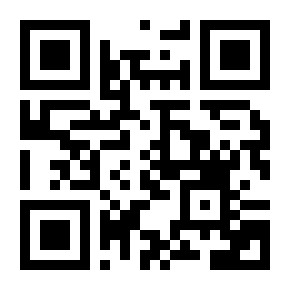 สิ่งที่ส่งมาด้วย กองพัฒนาและส่งเสริมการบริหารงานท้องถิ่นกลุ่มงานส่งเสริมการบริหารกิจการบ้านเมืองที่ดีท้องถิ่นโทร. 0 2241 9000 ต่อ 2312, 2322 โทรสาร ๐ 2241 6956